Θέμα: « Χορήγηση άδειας ειδικού σκοπού για φροντίδα τέκνων που φοιτούν σε σχολικές μονάδες των οποίων η λειτουργία έχει ανασταλεί προσωρινά λόγω του Κορωναιού Covid-19 »Έχοντας υπόψη:Τη με Αριθμ. πρωτ. Φ.353.1/26/153324/Δ1(4)25-09-2014 Υ.Α./ΦΕΚ 2648/τ.Β΄/07-10-2014,Τροποποίηση της με αριθμ. Πρωτ. Φ353.1/324/105657/Δ1/08-10-2002 απόφασης « Καθορισμός των ειδικότερων καθηκόντων και αρμοδιοτήτων των προϊσταμένων των περιφερειακών υπηρεσιών πρωτοβάθμιας και δευτεροβάθμιας εκπαίδευσης, των διευθυντών και υποδιευθυντών σχολικών μονάδων και ΣΕΚ και των συλλόγων διδασκόντων.Tις διατάξεις του άρθρου 5 της από 11-3-2020 ΠΝΠ (ΦΕΚ 55/Α/11-3-2020) που κυρώθηκε με τον Νόμο 4682/2020 (ΦΕΚ 76/Α/3-4-2020) που συμπληρώθηκε με την παρ. 4 του άρθρου 38 της ΠΝΠ της 20-3-2020 (ΦΕΚ 68/Α/20-3-2020) που κυρώθηκε με τον Νόμο 4683/2020 (ΦΕΚ 83/Α/10-4-2020).Τις με  αριθμούς  ΔΙΔΑΔ/Φ.69/108/οικ.7874/12-3-2020 (ΑΔΑ: ΩΦΠΩ46ΜΤΛ-87Χ), ΔΙΔΑΔ/Φ.69/110/οικ.8189/20-3-2020 (ΑΔΑ: 6Δ8Ι46ΜΤΛ6-8ΞΩ), ΔΙΔΑΔ/Φ.69/111/οικ.8196/23-03-2020 (ΑΔΑ:6Ω4Υ46ΜΤΛ6-ΖΕΒ), ΔΙΔΑΔ/Φ.69/113/9246/29-4-2020 (ΑΔΑ: 6ΣΜ046ΜΤΛ6-Ο14) , εγκυκλίους του ΥΠΕΣ.Τη  με  αριθμό  ΔΙΔΑΔ/Φ.64/341/οικ.9188 (ΦΕΚ Β΄1800/11-5-2020) ΚΥΑ, επέκταση της διευκόλυνσης ειδικής άδειας σε άλλες ομάδες ευπαθείς/αυξημένου κινδύνου για σοβαρή λοίμωξη από COVID 19.Τη με αριθμ. ΔΙΔΑΔ/Φ.69/115/9670/18.05.2020 (ΑΔΑ:ΨΩ4446ΜΤΛ6-ΠΡΧ)εγκύκλιο, μέτρα και ρυθμίσεις για την αντιμετώπιση της ανάγκης περιορισμού της διασποράς του Κορωναιού.Τη με αριθμ.ΔΙΔΑΔ/Φ.69/116/10486/26.05.2020 (ΑΔΑ:62Η746ΜΤΛ6-ΓΜΛ) εγκύκλιο, λειτουργία υπηρεσιών του Δημοσίου-Μέτρα και ρυθμίσεις για την αντιμετώπιση της ανάγκης περιορισμού της διασποράς του Κορωναιού.Τη με Αριθμ. Πρωτ.65533/Ε3/29.05.2020(ΑΔΑ:ΩΚΖΟ46ΜΤΛΗ-Ξ4Σ) εγκύκλιο του ΥΠΑΙΘ, συμπληρωματική ενημέρωση για άδειες εκπαιδευτικών βάσει ρυθμίσεων για την αντιμετώπιση της ανάγκης περιορισμού της διασποράς του Κορωναιού.Τη με Αριθμ. Πρωτ.65533/Ε3/29.05.2020(ΑΔΑ:ΩΚΖΟ46ΜΤΛΗ-Ξ4Σ) εγκύκλιο του ΥΠΑΙΘ, συμπληρωματική ενημέρωση για άδειες εκπαιδευτικών βάσει ρυθμίσεων για την αντιμετώπιση της ανάγκης περιορισμού της διασποράς του Κορωναιού.ΤΕΛΕΥΤΑΙΑ ΕΓΚΥΚΛΙΟΣ Την από ……./……./………. αίτηση με υπεύθυνη δήλωση του/της μόνιμου/αναπληρωτή εκπαιδευτικού κλάδου ΠΕ…..-…………………… κ. …………………………………………………………………………….. με την οποία αιτείται να του/της χορηγηθεί άδεια ειδικού σκοπού (ότι το τέκνο τους ………………………………………..…. φοιτά στο συγκεκριμένο σχολείο) ………………………………………………...βρίσκεται σε προσωρινή αναστολή λειτουργίας από ……../……../…………..Α) Την από ……./……./……… υπεύθυνη δήλωση του/της κ. …………………………………………………………. συζύγου του/της/αναπληρωτή εκπαιδευτικού κλάδου ΠΕ…..-………………………… κ. …………………………………………………….. που απασχολείται στον Δημόσιο/Ιδιωτικό τομέα περί μη χρήσης της ειδικής άδειας ή της εργασίας εξ αποστάσεως ή περί μη τροποποίησης του ωραρίου και του τρόπου οργάνωσης του χρόνου εργασίας .   ήΒ)   Την από ……./……./………… υπεύθυνη δήλωση του/της κ. ………………………………………………………………. συζύγου του/της/αναπληρωτή εκπαιδευτικού κλάδου ΠΕ……-………………………… κ. ……………………………………………………… που είναι ελεύθερος επαγγελματίας και η επιχείρησή του δεν έχει αναστείλει την λειτουργία της. (Βεβαίωση εργοδότη του εργοδότη που θα βεβαιώνει ότι δεν έκανε χρήση της άδειας ειδικού σκοπού)ΑποφασίζουμεΧορηγούμε στον/ην  κ. …………………………………………………………… μόνιμο/αναπληρωτή εκπαιδευτικό κλάδου ΠΕ…….-……………………. του ………..Δ.Σ/Νηπιαγ………………….. της Διεύθυνσης Π.Ε. Κέρκυρας, άδεια ειδικού σκοπού για φροντίδα τέκνων που φοιτούν σε σχολικές μονάδες, των οποίων η λειτουργία έχει ανασταλεί προσωρινά, διάρκειας …………………………….. (   ) ημερών από ……./……./………. έως και ……./……./…………Από τις ημέρες αυτές οι ………………………………….. (      ) ημέρες καταγράφονται ως δικαιολογημένη απουσία λόγω προσωρινής αναστολής λειτουργίας της εκπαιδευτικής μονάδας όπου φοιτά/ούν το/τα τέκνα του/της εκπαιδευτικού και γι’ αυτές καταβάλλονται αποδοχές, ενώ οι …………………………………….. (     ) ημέρες απουσίας αποτελούν κανονική/……………………………. άδεια.ΚΟΙΝΟΠΟΙΗΣΗ:                                                                          Ο/Η ΔΙΕΥΘΥΝΤΗΣ/ΝΤΡΙΑ ΤΗΣ ΣΧΟΛΙΚΗΣ ΜΟΝΑΔΑΣ1.  Διεύθυνση Π.Ε. Κέρκυρας    (για Π.Μ. εκπ/κού)                                                   Η ΠΡΟΙΣΤΑΜΕΝΗ ΤΟΥ ΝΗΠΙΑΓΩΓΕΙΟΥ2.  Ο/Η ενδιαφ…3.  Αρχείο Δ.Σ./Νηπιαγ.                                                                                              ……………………………..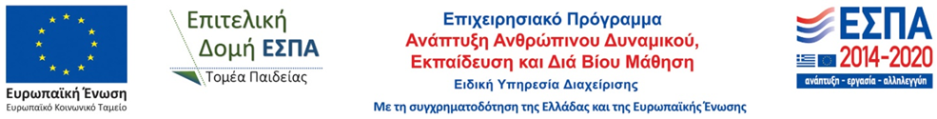 ΕΛΛΗΝΙΚΗ ΔΗΜΟΚΡΑΤΙΑΥΠΟΥΡΓΕΙΟ ΠΑΙΔΕΙΑΣ ΘΡΗΣΚΕΥΜΑΤΩΝΠΕΡΙΦΕΡΕΙΑΚΗ Δ/ΝΣΗ Π/ΘΜΙΑΣ & Δ/ΘΜΙΑΣΕΚΠΑΙΔΕΥΣΗΣ  ΙΟΝΙΩΝ ΝΗΣΩΝ[ΣΧΟΛΙΚΗ ΜΟΝΑΔΑ]ΕΛΛΗΝΙΚΗ ΔΗΜΟΚΡΑΤΙΑΥΠΟΥΡΓΕΙΟ ΠΑΙΔΕΙΑΣ ΘΡΗΣΚΕΥΜΑΤΩΝΠΕΡΙΦΕΡΕΙΑΚΗ Δ/ΝΣΗ Π/ΘΜΙΑΣ & Δ/ΘΜΙΑΣΕΚΠΑΙΔΕΥΣΗΣ  ΙΟΝΙΩΝ ΝΗΣΩΝ[ΣΧΟΛΙΚΗ ΜΟΝΑΔΑ]Κέρκυρα, ……./……./……….Αρ. Πρωτ.: …….Tαχ. Δ/νση:ΑΠΟΦΑΣΗΤαχ. Κώδ.:ΑΠΟΦΑΣΗΤηλέφωνο:ΑΠΟΦΑΣΗe-mail:ΑΠΟΦΑΣΗΠληροφορίες:ΑΠΟΦΑΣΗ